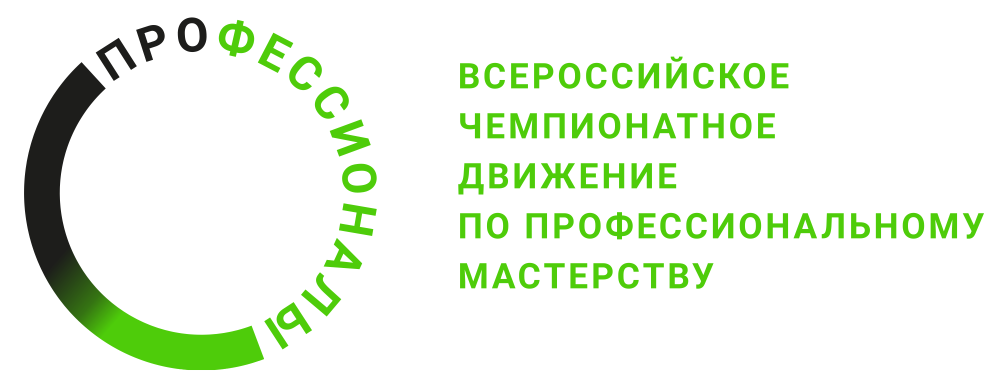 Инструкция по охране трудакомпетенция «Эстетическая косметология»Регионального Чемпионата по профессиональному мастерству «Профессионалы» в 2024 г.2023 г.Содержание1. Область применения1.1 Настоящие правила разработаны на основе типовой инструкции по охране труда с учетом требований законодательных и иных нормативных правовых актов, содержащих государственные требования охраны труда, правил по охране труда и предназначена для участников Регионального этапа Чемпионата по профессиональному мастерству «Профессионалы» в 2024г. (далее Чемпионата).1.2 Выполнение требований настоящих правил обязательны для всех участников Регионального этапа Чемпионата по профессиональному мастерству «Профессионалы» в 2024 г. компетенции «Эстетическая косметология». 2. Нормативные ссылки2.1 Правила разработаны на основании следующих документов и источников:2.1.1 Трудовой кодекс Российской Федерации от 30.12.2001 № 197-ФЗ.2.1.2. Профессиональный стандарт: «Специалист по предоставлению бытовых косметических услуг» (утвержден приказом Министерства труда и социальной защиты Российской Федерации от «22» декабря 2014 г. №1069н) https://docs.yandex.ru/ specialist-po-predostavleniyu-cosmetic-uslug.2.1.3. Правила Бытового обслуживания (от 21.09.2020г № 1514) http://www.consultant.ru/document/cons_doc_LAW_363382/92d969e26a4326c5d02fa79b 8f9cf4994ee5633b/.2.1.4. Закон о защите прав потребителей (07.02.1992г № 2300-1 в редакции от 22.12.2020г) http://www.consultant.ru/document/cons_doc_LAW_305/2.1.5. Санитарные нормы (СП 2.1.3678-20 от 24.12.2020г № 44 СП 2.1.3678-20) https://docs.cntd.ru/document/573275590 3. Общие требования охраны труда3.1. К выполнению конкурсного задания по компетенции «Эстетическая косметология» допускаются участники Чемпионата, прошедшие вводный инструктаж по охране труда, инструктаж на рабочем месте, обучение и проверку знаний требований охраны труда, имеющие справку об обучении (или работе) в образовательной организации (или на производстве) по профессии «Эстетическая косметология», ознакомленные с инструкцией по охране труда, не имеющие противопоказаний к выполнению заданий по состоянию здоровья и имеющие необходимые навыки по эксплуатации инструмента, приспособлений и оборудования.Требования к одежде Основного Состава и Юниоры:профессиональная униформа (нижнее белье не должно просвечиваться, оно выбирается в цвет униформы, запрещено использовать открытое белье (трусики - стринги, танго, а также кружевное белье);закрытая специализированная (медицинская) обувь на плоской подошве (чистая), с фиксированной пяткой, без шнурков и отверстий.куртка может быть любого цвета (допускаются цветные элементы отделки); длина рукава куртки не более ¾, использован корпоративный бэйдж. вырез курточки-любой, который не открывает грудь, при наклоне корпусана правом рукаве выше локтя -	логотип учебного заведения. На воротнике допускается размещение флага России.брюки могут быть любого цвета, длина брюк до середины пятки (в положении стоя); фасон брюк допускается любой; с брюками нужно надевать носки (под цвет брюк, достаточно высокие, чтобы в положении сидя голени не оголялись);в качестве униформы допускаются: специальный медицинский комбинезон, специальное медицинское платье - цвет может быть любой;драгоценности запрещены, кроме пары серег-гвоздиков (не более 1 пары) и обручального кольца (снять при работе с электрооборудованием); религиозные украшения должны быть спрятаны под униформу;коротко подстрижены чистые ногти (гигиенический маникюр), можно использовать декоративное покрытие натуральных оттенков лак/гель-лак; отсутствие запахов тела, не пользоваться парфюмерией; отсутствие запахов изо рта, не жевать жвачку, не сосать конфеты, можно использовать освежители дыхания;волосы чистые, аккуратно причесанные, зафиксированы лаком для волос; закрепленные сзади – не должны падать на воротник или лицо; шапочку или фиксатор-повязку надевать запрещается;обязателен дневной - макияж с использованием всех средств декоративной косметики (тон, пудра, румяна, карандаши, тени, помада), приветствуется освежающий макияж.В	день Д-1 допускается корпоративная униформа: брюки/джинсы и корпоративная футболка.3.2. Участник Чемпионата обязан:3.2.1. Выполнять только ту работу, которая определена его ролью на Чемпионате.3.2.2. Правильно применять средства индивидуальной и коллективной защиты.3.3.3. Соблюдать требования охраны труда.3.3.4. Немедленно извещать экспертов о любой ситуации, угрожающей жизни и здоровью участников Чемпионата, о каждом несчастном случае, происшедшем на Чемпионате, или об ухудшении состояния своего здоровья, в том числе о проявлении признаков острого профессионального заболевания (отравления).3.3.5. Применять безопасные методы и приёмы выполнения работ и оказания первой помощи, инструктаж по охране труда.3.3. При выполнении работ на участника Чемпионата возможны воздействия следующих опасных и вредных производственных факторов:поражение электрическим током;повышенная загазованность воздуха рабочей зоны, наличие в воздухе рабочей зоны вредных аэрозолей;повышенная или пониженная температура воздуха рабочей зоны;повышенная температура обрабатываемого материала, изделий, наружной поверхности оборудования и внутренней поверхности замкнутых пространств, расплавленный металл; ультрафиолетовое и инфракрасное излучение;повышенная яркость света при осуществлении процесса сварки;повышенные уровни шума и вибрации на рабочих местах;физические и нервно-психические перегрузки;падающие предметы (элементы оборудования) и инструмент.3.4. Все участники Чемпионата (эксперты и конкурсанты) должны находиться на площадке в спецодежде, спецобуви и применять средства индивидуальной защиты:3.5. Участникам Чемпионата необходимо знать и соблюдать требования по охране труда, пожарной безопасности, производственной санитарии.3.6. Конкурсные работы должны проводиться в соответствии с технической документацией задания Чемпионата.3.7. Участники обязаны соблюдать действующие на Чемпионате правила внутреннего распорядка и графики работы, которыми предусматриваются: время начала и окончания работы, перерывы для отдыха и питания и другие вопросы использования времени Чемпионата. 3.8. В случаях травмирования или недомогания, необходимо прекратить работу, известить об этом экспертов и обратиться в медицинское учреждение.3.9. Лица, не соблюдающие настоящие Правила, привлекаются к ответственности согласно действующему законодательству.3.10. Несоблюдение участником норм и правил охраны труда ведет к потере баллов. Постоянное нарушение норм безопасности может привести к временному или полному отстранению от участия в Чемпионате.4. Требования охраны труда перед началом работы4.1. Перед началом выполнения работ конкурсант обязан:В день Д-1, все участники должны ознакомиться с инструкцией по технике безопасности, с планами эвакуации при возникновении пожара, местами расположения санитарно-бытовых помещений, медицинскими кабинетами, источниками питьевой воды, подготовить рабочее место в соответствии с Техническим описанием компетенции.Проверить специальную одежду, обувь и др. средства индивидуальной защиты. Одеть необходимые средства защиты для выполнения подготовки рабочих мест, инструмента и оборудования.По окончании ознакомительного периода, участники подтверждают свое ознакомление со всеми процессами, подписав протокол прохождения инструктажа по работе на оборудовании по форме, определенной Оргкомитетом.Подготовить рабочее место:- проверить состояние и исправность оборудования и инструмента;- произвести подключение и настройку оборудования;- проверить, чтобы электропроводка была надежно изолирована (вход в розетку с боку) и закреплена. Провода (провода удлинителей) должны быть убраны в специальные каналы (короба);- отрегулировать освещенность на рабочем месте, убедиться в достаточной освещенности, при необходимости, установить лампу местного освещения или потребовать замены ламп на более яркие (или заменить перегоревшие);- проверить исправность электровилок, розеток, кабелей (шнуров) электропитания используемых электроаппаратов (отсутствие оголенных участков, перегибов и скручивания питающих подводящих проводов);- проверить исправность и устойчивость кресла/кушетки и кресла для мастера, убедиться, что они легко регулируют высоту.- при необходимости отрегулировать углы наклона спинки и сиденья кресла клиента для работы в удобной рабочей позе;- при необходимости отрегулировать высоту рабочей кушетки/кресла, с учетом эргономических особенностей клиента и мастера.4.2. Конкурсант не должны приступать к работе при следующих нарушениях требований безопасности:инструкции по охране труда и технике безопасности;не заходить за ограждения и в технические помещения;соблюдать личную гигиену;принимать пищу в строго отведенных для этого местах, сняв специальную профессиональную одежду;самостоятельно	использовать инструмент и оборудование, разрешенное к выполнению конкурсного задания;4.3. Конкурсанту запрещается приступать к выполнению конкурсного задания при обнаружении неисправности инструмента или оборудования. О замеченных недостатках и неисправностях нужно немедленно сообщить техническому эксперту и до устранения неполадок к конкурсному заданию не приступать.5. Требования охраны труда во время выполнения работ5.1. При выполнении конкурсных заданий конкурсанту необходимо соблюдать требования безопасности при использовании инструмента и оборудования.5.2. Безопасность при работе с красителями:- архитектуру, окраску, бровей и ресниц, следует проводить строго в перчатках;- необходим правильный выбор концентрации красящих составов;- работать металлическим инструментом при окраске строго воспрещается;- для приготовления краски (хны) используется стеклянная чашечка;- непосредственно перед окраской пограничные зоны следует смазать вазелином, чтобы случайно попавший на кожу краситель не впитался, и его легко можно было бы легко удалить.5.3. Эргономика:- строго следить за позой (биомеханника). В положении сидя: размещаться по центру сидения; спина прямая; ноги чуть расставлены; стопы стоят полностью на полу:- удобно размещать предметы на рабочем столе;- удобно устанавливать столик под рабочую руку;- коврик и обувь гостя убирать под кушетку, чтобы не задевать их во время работы;- не облокачиваться о кушетку и клиента;- соизмерять вес и объем гостя относительно себя;- перемещаться вокруг рабочего места и по площадке аккуратно: не скользить, не наталкиваться на других участников, не задевать края мебели и провода, не бегать;5.4. При выполнении конкурсных заданий и уборке рабочих мест:- участник должен перед началом модуля и по его завершению мыть руки под проточной водой;- участник должен обрабатывать руки антисептиком в начале работы, а также каждый раз после касания предметов оборудования, (рабочих поверхностей, документов, вещей клиента, собственных волос и одежды);- стопы клиента обрабатывать перед началом каждого модуля; стопы клиента должны быть чистыми!- после обработки стоп клиента, необходимо сменить перчатки и обработать руки антисептиком;- перед тем как взять что-либо с общего стола или из тулбокса, участник должен обработать руки антисептиком;- косметику брать из упаковок одноразовыми шпателями и мерными ложками;- косметику из фабричных упаковок помещать в индивидуальные емкости в соответствии с нормами расхода;- поддерживать порядок на общем столе (завинчивать крышки на упаковках с косметикой, не класть на общий стол отходы и использованные инструменты);- декоративную косметику набирать одноразовыми шпателями на палитру; наносить декоративную косметику только с палитры (не с руки и не из упаковки);- рабочее место (кушетка, стул, столик, оборудование, емкости для воды) до начала процедуры и по окончании процедуры обрабатывается дезинфектором для поверхностей;- по завершении уборки, на рабочем месте и рабочих поверхностях не должно быть следов грязи, жира, косметики, воды.- необходимо быть внимательным, не отвлекаться посторонними разговорами и делами, не отвлекать других участников;- соблюдать настоящую инструкцию;- соблюдать правила эксплуатации оборудования, механизмов и инструментов, не подвергать их механическим ударам, не допускать падений;- содержать рабочее место в чистоте. Своевременно убирать используемые салфетки, ватные диски, ватные палочки, пролитые рабочие растворы, воду в специально отведенные ёмкости самостоятельно;- рабочий инструмент располагать таким образом, чтобы исключалась возможность его скатывания и падения;- выполнять конкурсные задания только исправным инструментом;- использовать исправные инструменты только для тех работ, для которых они предназначены- краны с горячей и холодной водой открывать медленно, без рывков и больших усилий. Не применять для этих целей молотки, другой ударный инструмент или случайные предметы, в начале открываем кран с горячей водой (медленно, затем по не многу добавляем горячую);- с осторожностью пользоваться полотенце нагревателем: доставать горячее полотенце при помощи салфетки, укладывать либо в миску, либо на поднос, либо использовать салфетку;- включать и выключать электроприборы, настольную лампу сухими руками. При выключении электровилки из розетки держаться за корпус вилки, не дергать за подводящий провод.6. Требования охраны труда в аварийных ситуациях6.1. При возникновении аварий и ситуаций, которые могут привести к авариям и несчастным случаям, необходимо:6.1.1. Немедленно прекратить работы и известить главного эксперта.6.1.2. Под руководством технического эксперта оперативно принять меры по устранению причин аварий или ситуаций, которые могут привести к авариям или несчастным случаям.6.2. При обнаружении в процессе работы возгораний необходимо:При обнаружении очага возгорания на конкурсной площадке необходимо любым возможным способом постараться загасить пламя в "зародыше" с обязательным соблюдением мер личной безопасности.При возгорании одежды попытаться сбросить ее. Если это сделать не удается, упасть на пол и, перекатываясь, сбить пламя; необходимо накрыть горящую одежду куском плотной ткани, облиться водой, запрещается бежать – бег только усилит интенсивность горения.В загоревшемся помещении не следует дожидаться, пока приблизится пламя. Основная опасность пожара для человека – дым. При наступлении признаков удушья лечь на пол и как можно быстрее ползти в сторону эвакуационного выхода.Строго запрещается курить, зажигать спички и зажигалки; ароматические свечи и лампы на рабочем месте.В случае даже кратковременного ухода с рабочего места участник обязан выключать местное освещение и нагревательные приборы.Категорически запрещается закрывать бумагой, салфетками или другими материалами электрические лампочки и штемпельные розетки.При обнаружении взрывоопасного или подозрительного предмета не подходите близко к нему, предупредите о возможной опасности находящихся поблизости экспертов или обслуживающий персонал.При происшествии взрыва необходимо спокойно уточнить обстановку и действовать по указанию экспертов, при необходимости эвакуации возьмите с собой документы и предметы первой необходимости, при передвижении соблюдайте осторожность, не трогайте поврежденные конструкции, оголившиеся электрические провода. В разрушенном или поврежденном помещении не следует пользоваться открытым огнем (спичками, зажигалками и т.п.).6.3. При несчастном случае необходимо оказать пострадавшему первую помощь, при необходимости вызвать скорую медицинскую помощь по телефону 103 или 112 и сообщить о происшествии главному эксперту. 6.5. В случае возникновения пожара:6.5.1. Оповестить всех участников конкурса, находящихся в производственном помещении и принять меры к тушению очага пожара. Горящие части электроустановок и электропроводку, находящиеся под напряжением, тушить углекислотным огнетушителем.6.5.2. Принять меры к вызову на место пожара непосредственного руководителя или других должностных лиц.6.6. При обнаружении взрывоопасного или подозрительного предмета нельзя подходить к нему близко, необходимо предупредить о возможной опасности главного эксперта или других должностных лиц.7. Требования охраны труда по окончании работы7.1. После окончания работ каждый конкурсант обязан:привести в порядок рабочее место;по окончании процедуры всю посуду необходимо вымыть с применением моющих средств, вытереть насухо и поместить на общий стол;отходы производства необходимо выбрасывать в индивидуальный контейнер, снабженный одноразовым пакетом, находящийся на рабочем месте. В процессе работы не оставлять отходы на рабочем столе;в конце процедуры пакет с отходами необходимо завязать, вынуть из контейнера и поместить в общий бак для отходов;отключить инструмент и оборудование от сети;инструмент убрать в специально предназначенное для хранений место;сообщить эксперту о выявленных во время выполнения конкурсных заданий неполадках и неисправностях оборудования и инструмента, и других факторах, влияющих на безопасность выполнения конкурсного задания;по окончании работы, использованные инструменты помещаются в кронты с дезраствором для дезинфекции и предстерилизационной обработки согласно инструкциям. После обработки инструменты запечатываются в индивидуальный крафтпакет, который подписывается участником.Наименование инструмента/ оборудованияТребования безопасностиКисти для макияжав ходе работы, чистые инструменты должны строго отделяться от использованных инструментовНожницы канцелярскиев ходе работы запрещается брать режущие и колющие инструменты за режущие поверхности и остриев ходе выполнения работ строго запрещено класть колющие и режущие инструменты в карманы спецодеждыКусачки маникюрныекрафт-пакет вскрывается на рабочем месте непосредственно перед началом использованияв ходе работы, чистые инструменты должны строго отделяться от использованных инструментовесли участник уронил инструмент в ходе подготовки рабочего места или в процессе выполнения процедуры, дальнейшее использование инструмента запрещается, в этом случае применяется запасной инструментпо окончании работы, использованные инструменты помещаются в кронты с дезраствором для дезинфекции и предстерилизационной обработки согласно инструкциям, после обработки инструменты запечатываются в индивидуальные крафт-пакеты, которые подписываютсяучастникомКусачки педикюрныекрафт-пакет вскрывается на рабочем месте непосредственно перед началом использованияв ходе работы, чистые инструменты должны строго отделяться от использованных инструментовесли участник уронил инструмент в ходе подготовки рабочего места или в процессе выполнения процедуры, дальнейшее использование инструмента запрещается, в этом случае применяется запасной инструментпо окончании работы, использованные инструменты помещаются в кронты с дезраствором для дезинфекции и предстерилизационной обработки согласно инструкциям, после обработки инструменты запечатываются в индивидуальные крафт-пакеты, которые подписываютсяучастникомПинцет бровей для коррекциикрафт-пакет вскрывается на рабочем месте непосредственно перед началом использованияв ходе работы, чистые инструменты должны строго отделяться от использованных инструментовесли участник уронил инструмент в ходе подготовки рабочего места или в процессе выполнения процедуры, дальнейшее использование инструмента запрещается, в этом случае применяется запасной инструментпо окончании работы, использованные инструменты помещаются в кронты с дезраствором для дезинфекции и предстерилизационной обработки согласно инструкциям, после обработки инструменты запечатываются в индивидуальные крафт-пакеты, которые подписываютсяучастникомЛампа-лупа (5 диоптрий) на штативеустанавливать лампу-лупу безопасно задевать ее головой в ходе процедуры; так, чтобы не задевать ее головой в ходе процедурыНаименование инструмента/ оборудованияТребования безопасностиПодогреватель полотенецаппарат выключить сразу после использования,нельзя выключать электроприборы из сети, держа за шнур,запрещается прикасаться к электроприборам мокрыми или влажными руками,отключайте нагреватель перед тем, как вытащить шнур питания из розетки, устанавливать приборы и аппараты необходимо так, чтобы предотвратить их опрокидывание, запрещается установка приборов на пол, стул, кушетку и край рабочего стола, не допускать скручивания и спутывания проводов, не задевать провода в ходе работы; не допускать касания проводами лица и тела клиента, устанавливать приборы и аппараты необходимо так, чтобы предотвратить их опрокидывание, запрещается установка приборов на пол, стул, кушетку и край рабочего стола, рядом с водой, необходимо проверять работу аппаратов на себе, по окончании использования аппараты необходимо отключить из розетки; протереть контактные элементы (электроды, манипулы) дез. раствором, запрещается прикасаться к электроприборам мокрыми или влажными руками, не допускать проникновение в аппарат воды. 